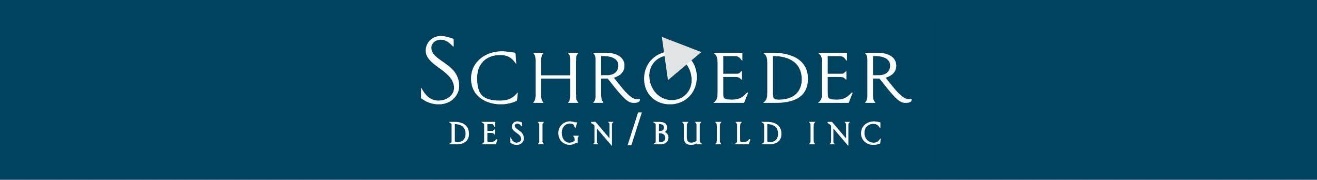 Architectural DesignerJob DescriptionYour Mission:Develop high-quality design concepts that both help our clients achieve their goals for their home as well as help them manage their investment budget.Coordinate responsibilities within the design team to use each member’s best skills and source resources as needed to develop projects in a timely manner with a high degree of accuracy.Communicate to the Production Team the information needed to build the client’s dream to their satisfaction as well as construct projects on time and on budget.    Responsibilities (things that lead to winning):Perform or Coordinate Design Team efforts for timely and accurate completion of:Design DevelopmentConceptual Drawings Material SelectionsStructural DrawingsPermitting Schedule and oversee all design-related meetings.Delegate workload as appropriate and manage delegated work to ensure on-time and accurate completion of all portions of the design.Participate in ongoing training for the benefit of the staff, the company, and future clients.Provide weekly updates on project status to the team.Assist Production Department as needed during construction.Attend or coordinate attendance of electrical walk, tile walk and weekly meetings as needed.Set the example for team members in areas of personal character, commitment, organizational skills, and work habits. Coordinate efforts with the entire Schroeder team to ensure a seamless client experience and ensure attainment of overall company goals.Adhere to all company policies, procedures, and business ethics codes. Ensure that they are communicated and implemented within the team. 